Муниципальное бюджетное общеобразовательное учреждение «Средняя общеобразовательная школа с. Волоконовка Чернянского района Белгородской области»Выписка из приказа31.05.2021 г.                                                                                                      № 4 О зачислении воспитанников  в СПДС       Воспитанник  путёвки – направления  №158 зачислен в СПДС «Василёк», на основании приказа образовательного учреждения №4 от 31.05.2021 года.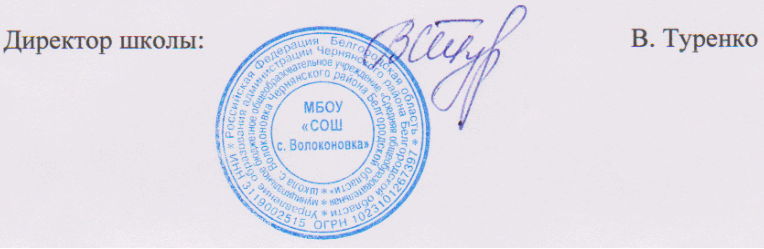 